Se préparer aux examens en devenant autonomeIntroduction : énoncé, consigne, questionComplétez le texte suivant avec les mots de la liste ci-après.accomplir – but – données – énoncé – exploiter – ordre – tâcheUne consigne est un ………………………… donné pour effectuer un travail. La consigne indique la ………………………… à ………………………… ou le ………………………… à atteindre. Un ………………………… accompagne la consigne : il est composé des données à ………………………… . La consigne précise les actions à opérer sur les ………………………… de l’énoncé.I. Les consignes et leurs verbesActivité 1 : Voici la consigne d’un exercice d’un examen d’optimisation. Complétez-la avec les verbes ci-après. Puis répondez aux questions de la page suivante.avoir introduit – déterminer – donnera – indiquer – mettre – résoudra – résoudre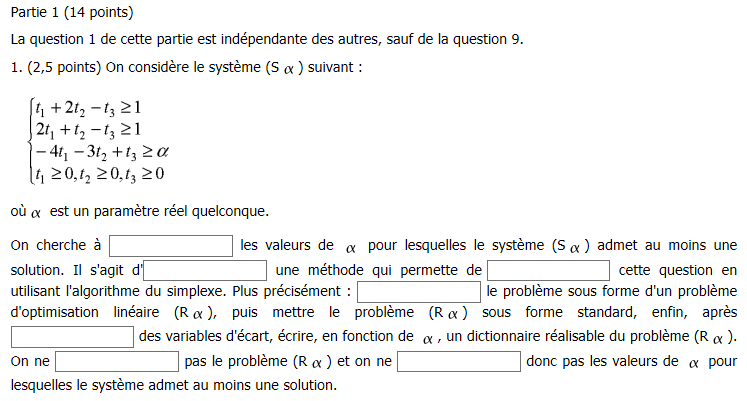 Quel verbe n'a pas de sens avec le complément un problème ? 	Résoudre	 	Considérer	 	Tracer	 	CorrigerQuel verbe n'a pas de sens avec le complément les valeurs ? 	Identifier	 	Déterminer	 	Calculer	 	RésoudreQuel verbe n'a pas de sens avec le complément un résultat ? 	Justifier	 	Faire	 	Donner	 	PrésenterQu’est-ce qu’on ne peut pas déterminer ? 	La solution d’un problème	 	Le taux de cristallinité	 	Les valeurs d’une variable	 	La figure représentant le thermogrammeActivité 2 : Complétez les phrases suivantes avec les verbes donnés.
Source : Pratiques du français scientifique, collection UREF-AUPELF, Hachette, Paris, 1992Activité 3 : Pour chaque consigne de la page suivante, dites s’il s’agit de…rendre compte de connaissances acquises.mobiliser et appliquer des connaissances pour résoudre un problème ou expliquer un phénomène.formuler un jugement ou argumenter.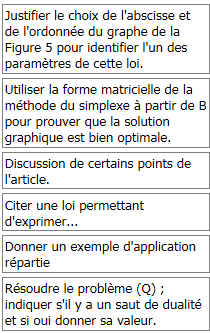 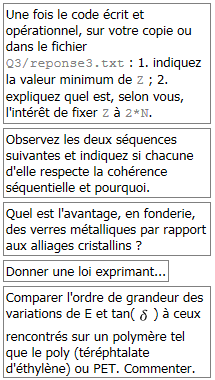 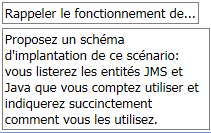 Source : http://paden.it-sudparis.eu/ [la page n’existe plus]II. Améliorer ses stratégies de travailActivité 1 : Voici des constats et des problèmes soulevés par les élèves internationaux de l’ENPC lors de leurs examens. Quelles remédiations y voyez-vous ?Activité 2 : Réfléchissez aux questions posées dans ce questionnaire.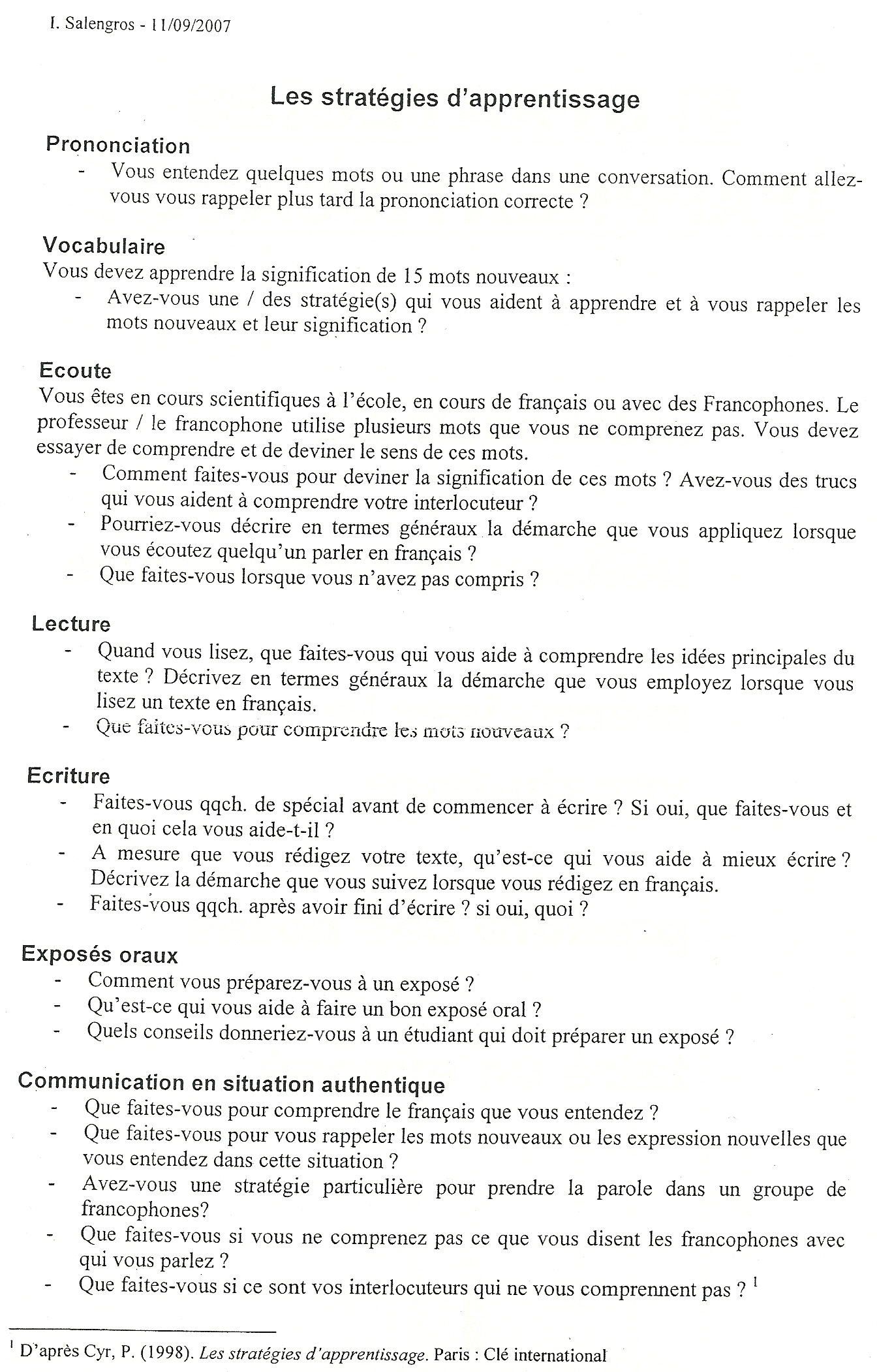 Activité 3 : Quel est le matériel de l’élève ingénieur ? Complétez le tableau suivant.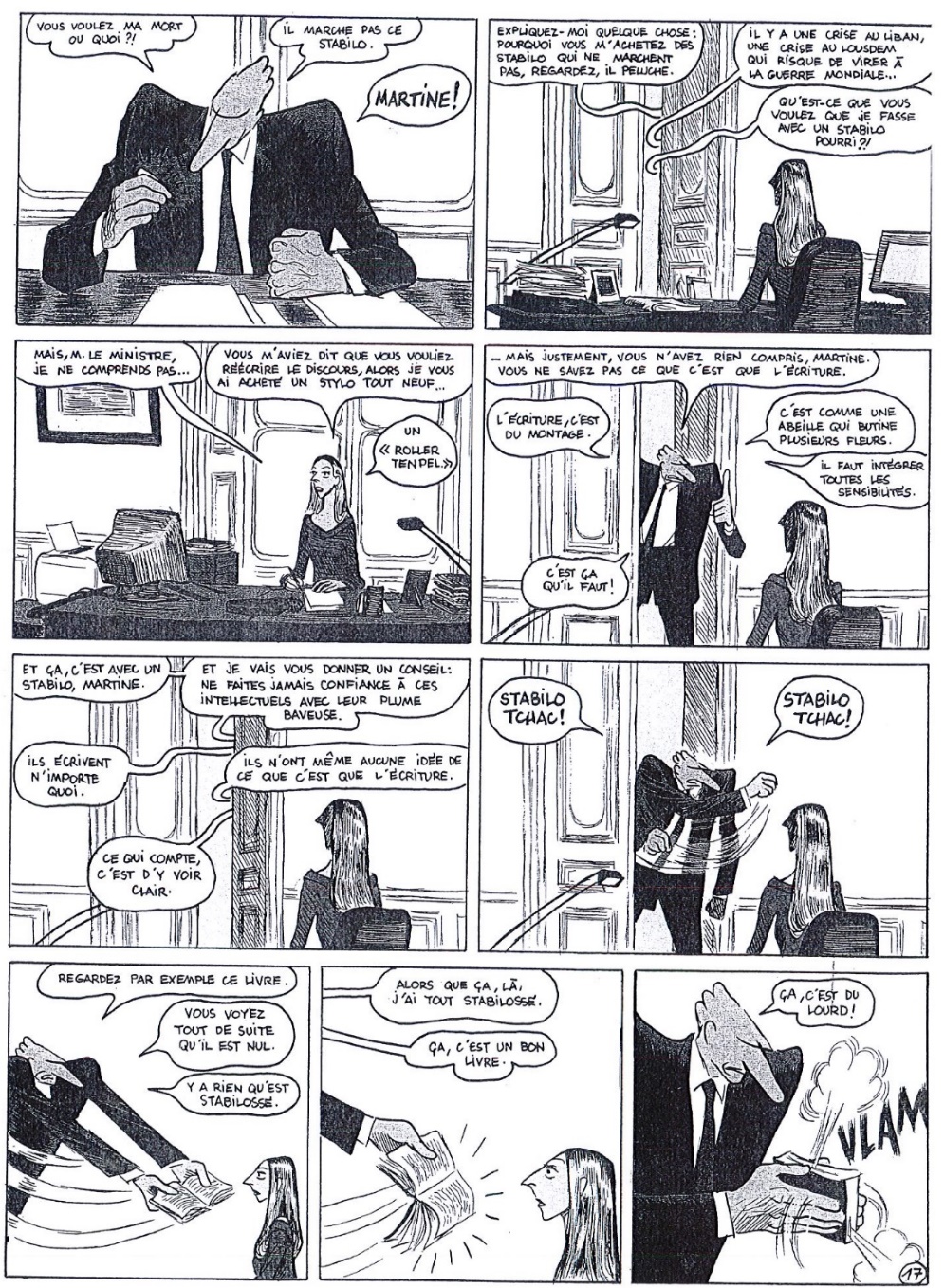 Source : Blain et Lanzac, Quai d’OrsayConstatsLes élèves internationaux rencontrent souvent des difficultés pour comprendre les consignes des examens ou, sinon, pour finir leurs épreuves dans les modules scientifiques.Conditions « difficiles » des élèves étrangers (s’adapter à un autre système ou culture académique, problèmes de langue…).ProblèmesDifférents avis sur la compréhension des consignes de l’examen de Dynamique de structures (à adapter à la culture des élèves internationaux…)Manque ou absence totale de surveillants pouvant répondre aux questions des élèvesExamens trop longs car problèmes de compréhension (lexique, concepts différents malgré le lexique identique)Difficultés hétérogènes entre exercices en TD et en examensPlusieurs examens ou tests organisés la même semaine voire la même journéeSystème d’évaluation pas toujours juste (un test final pour évaluer un module)En classeEn laboEn examEn salle infoEn ligneHors classe